Б О Й О Р О Ҡ		                  	        РАСПОРЯЖЕНИЕ «19» март 2015 й.           №  15 р        	«19» марта  2015 г.О принятии на учет Сенниковой Елены Леонидовныв качестве нуждающейся в жилом помещении,предоставляемом по договору социального наймаВ соответствии со ст.ст. 14, 52 Жилищного кодекса Российской Федерации и  на основании решения жилищной комиссии при администрации сельского поселения Старотумбагушевский сельсовет муниципального района Шаранский район Республики Башкортостан от 19.03.2015 г. № 15: 1. Принять Сенникову Елену Леонидовну, зарегистрированную по адресу: Республика Башкортостан, Шаранский район д. Темяково, ул. Луговая,  д. 4 на учет, в качестве нуждающейся в  улучшении и расширении жилья, предоставляемом по договору социального найма с 19 марта 2015 года.2. Контроль за выполнением настоящего распоряжения возложить на управляющий делами администрации сельского поселения Старотумбагушевский сельсовет муниципального района Шаранский район Республики Башкортостан Гумерову А.Д.Глава сельского поселения 				Бадамшин И.Х.Исп.: Гумерова А.Д.2-47-19Башкортостан РеспубликаһыныңШаран районымуниципаль районыныңИске Томбағош  ауыл советы                           ауыл биләмәһе СоветыҮҙәк урамы, 14-се йорт, Иске Томбағош  ауылыШаран районы Башкортостан Республикаһының 452636 Тел.(34769) 2-47-19, e-mail:sttumbs@yandex.ruwww.stumbagush.sharan-sovet.ru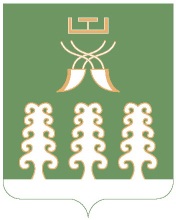 Совет сельского поселенияСтаротумбагушевский сельсоветмуниципального районаШаранский районРеспублики Башкортостанул. Центральная, д.14 д. Старотумбагушево                                     Шаранского района Республики Башкортостан, 452636 Тел.(34769) 2-47-19, e-mail:sttumbs@yandex.ru,www.stumbagush.sharan-sovet.ru